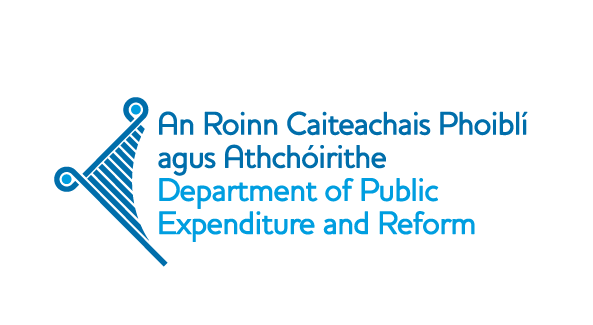 DRAFT AGENDAOpen Government Partnership Europe Regional Meeting8 - 9 May 2014, DublinThursday 8 MayThursday 8 MayThursday 8 MayThursday 8 MayThursday 8 MayThursday 8 MayTimeSessionsSessionsSessionsSessionsSessions08:30-09:00RegistrationRegistrationRegistrationRegistrationRegistration09:00-09:15Welcome and IntroductionWelcome and opening of the meeting by Mr Brendan Howlin T.D., Minister for Public Expenditure and ReformWelcome and IntroductionWelcome and opening of the meeting by Mr Brendan Howlin T.D., Minister for Public Expenditure and ReformWelcome and IntroductionWelcome and opening of the meeting by Mr Brendan Howlin T.D., Minister for Public Expenditure and ReformWelcome and IntroductionWelcome and opening of the meeting by Mr Brendan Howlin T.D., Minister for Public Expenditure and ReformWelcome and IntroductionWelcome and opening of the meeting by Mr Brendan Howlin T.D., Minister for Public Expenditure and Reform09:15-11:00Plenary: Open Government – a cornerstone of good governance – local, national, EuropeanKeynote government and civil society/citizen speakers discussing local, national and European perspectivesModerator – TBC Ms Emily O’Reilly, European OmbudsmanMr Tom Arnold, Chairman of the Convention on the Constitution Ms Selima Abbou, civil society speaker,Tunisia Ms Marylise Lebranchu, Minister of State Reform, Decentralisation and Civil Service, FranceMs Tea Tsulukiani, Minister for Justice, Georgia Plenary: Open Government – a cornerstone of good governance – local, national, EuropeanKeynote government and civil society/citizen speakers discussing local, national and European perspectivesModerator – TBC Ms Emily O’Reilly, European OmbudsmanMr Tom Arnold, Chairman of the Convention on the Constitution Ms Selima Abbou, civil society speaker,Tunisia Ms Marylise Lebranchu, Minister of State Reform, Decentralisation and Civil Service, FranceMs Tea Tsulukiani, Minister for Justice, Georgia Plenary: Open Government – a cornerstone of good governance – local, national, EuropeanKeynote government and civil society/citizen speakers discussing local, national and European perspectivesModerator – TBC Ms Emily O’Reilly, European OmbudsmanMr Tom Arnold, Chairman of the Convention on the Constitution Ms Selima Abbou, civil society speaker,Tunisia Ms Marylise Lebranchu, Minister of State Reform, Decentralisation and Civil Service, FranceMs Tea Tsulukiani, Minister for Justice, Georgia Plenary: Open Government – a cornerstone of good governance – local, national, EuropeanKeynote government and civil society/citizen speakers discussing local, national and European perspectivesModerator – TBC Ms Emily O’Reilly, European OmbudsmanMr Tom Arnold, Chairman of the Convention on the Constitution Ms Selima Abbou, civil society speaker,Tunisia Ms Marylise Lebranchu, Minister of State Reform, Decentralisation and Civil Service, FranceMs Tea Tsulukiani, Minister for Justice, Georgia Plenary: Open Government – a cornerstone of good governance – local, national, EuropeanKeynote government and civil society/citizen speakers discussing local, national and European perspectivesModerator – TBC Ms Emily O’Reilly, European OmbudsmanMr Tom Arnold, Chairman of the Convention on the Constitution Ms Selima Abbou, civil society speaker,Tunisia Ms Marylise Lebranchu, Minister of State Reform, Decentralisation and Civil Service, FranceMs Tea Tsulukiani, Minister for Justice, Georgia 11:00-11:30Coffee BreakCoffee BreakCoffee BreakCoffee BreakCoffee Break11:30-13:00Parallel sessions 1Parallel sessions 1Parallel sessions 1Parallel sessions 1Parallel sessions 1OGP in action -learning from each other Country groupings will ensure a good mix of geographic and sector focus.-organised by OGP Support Unit This session will be 2 hours long.OGP Working Group on  Legislative Openness-organised by Dan SwislowChallenges & perspectives for the open data agenda in Eastern Europe-organised by UNDP-moderator:  Francesco Checchi, Public Accountability and Anti-Corruption Specialist, UNDPOpen government: standards & indicators for measuring progress-organised by Access Info Europe (Helen Darbishire)-Transparency and Accountability Initiative to contribute Open government: standards & indicators for measuring progress-organised by Access Info Europe (Helen Darbishire)-Transparency and Accountability Initiative to contribute 13:00- 14:30LunchLunchLunchLunchLunch14:30-16:30Parallel sessions 2Parallel sessions 2Parallel sessions 2Parallel sessions 2Parallel sessions 2Nordic ModelsChair: Dr Nat O’Connor, Director of TASCA number of speakers followed by Q&AOGP in action -learning from each otherCountry groupings will ensure a good mix of geographic and sector focus.-organised by OGP Support UnitThe EU’s role in promoting transparency & accountability & engagement with the OGP-organised by Open Society European Policy Institute- Dr Mechthild Rohen, Head of Unit Public Services, DG CONNECT-panel discussionOGP in action-learning from each otherCountry groupings will ensure a good mix of geographic and sector focus.-organised by OGP Support UnitCentre for budget monitoring and citizen participationSide-meeting:To launch a regional European network of civil society organisations working on budget issues.16:30-17:00Coffee BreakCoffee BreakCoffee BreakCoffee BreakCoffee Break17:00-17:40Relevance and Importance of the OGP in EuropeMinister for the Cabinet Office, Mr Francis MaudeMs Veronica Cretu, OGP Steering Committee member Mr Paul Chaffey, State Secretary to the Minister of Local Government and Modernisation, Norway Relevance and Importance of the OGP in EuropeMinister for the Cabinet Office, Mr Francis MaudeMs Veronica Cretu, OGP Steering Committee member Mr Paul Chaffey, State Secretary to the Minister of Local Government and Modernisation, Norway Relevance and Importance of the OGP in EuropeMinister for the Cabinet Office, Mr Francis MaudeMs Veronica Cretu, OGP Steering Committee member Mr Paul Chaffey, State Secretary to the Minister of Local Government and Modernisation, Norway Relevance and Importance of the OGP in EuropeMinister for the Cabinet Office, Mr Francis MaudeMs Veronica Cretu, OGP Steering Committee member Mr Paul Chaffey, State Secretary to the Minister of Local Government and Modernisation, Norway Relevance and Importance of the OGP in EuropeMinister for the Cabinet Office, Mr Francis MaudeMs Veronica Cretu, OGP Steering Committee member Mr Paul Chaffey, State Secretary to the Minister of Local Government and Modernisation, Norway 18:00-20:00Social EventOGP Support Unit to introduce the Open Government Awards (5 minutes)Social EventOGP Support Unit to introduce the Open Government Awards (5 minutes)Social EventOGP Support Unit to introduce the Open Government Awards (5 minutes)Social EventOGP Support Unit to introduce the Open Government Awards (5 minutes)Social EventOGP Support Unit to introduce the Open Government Awards (5 minutes)Friday 9 MayFriday 9 MayFriday 9 MayFriday 9 MayFriday 9 MayFriday 9 MayTimeSessionsSessionsSessionsSessionsSessions09:00-09:1509:15-10:30Plenary session: Contribution of private companies to supporting Open Government – technology and corporate transparencyMs Arlene McCarthy MEP – transparency and corporate openness from a European perspectivePanel discussion: Chair: Martin Tisne, Omidyar Network and OGP Steering Committee MemberBenjamin Herzberg, Open Private Sector, World Bank and Private Sector Council Member2-3 private sector speakers Closing: Chris Taggart, Open CorporatesPlenary session: Contribution of private companies to supporting Open Government – technology and corporate transparencyMs Arlene McCarthy MEP – transparency and corporate openness from a European perspectivePanel discussion: Chair: Martin Tisne, Omidyar Network and OGP Steering Committee MemberBenjamin Herzberg, Open Private Sector, World Bank and Private Sector Council Member2-3 private sector speakers Closing: Chris Taggart, Open CorporatesPlenary session: Contribution of private companies to supporting Open Government – technology and corporate transparencyMs Arlene McCarthy MEP – transparency and corporate openness from a European perspectivePanel discussion: Chair: Martin Tisne, Omidyar Network and OGP Steering Committee MemberBenjamin Herzberg, Open Private Sector, World Bank and Private Sector Council Member2-3 private sector speakers Closing: Chris Taggart, Open CorporatesPlenary session: Contribution of private companies to supporting Open Government – technology and corporate transparencyMs Arlene McCarthy MEP – transparency and corporate openness from a European perspectivePanel discussion: Chair: Martin Tisne, Omidyar Network and OGP Steering Committee MemberBenjamin Herzberg, Open Private Sector, World Bank and Private Sector Council Member2-3 private sector speakers Closing: Chris Taggart, Open CorporatesPlenary session: Contribution of private companies to supporting Open Government – technology and corporate transparencyMs Arlene McCarthy MEP – transparency and corporate openness from a European perspectivePanel discussion: Chair: Martin Tisne, Omidyar Network and OGP Steering Committee MemberBenjamin Herzberg, Open Private Sector, World Bank and Private Sector Council Member2-3 private sector speakers Closing: Chris Taggart, Open Corporates10:30-11:00Coffee BreakCoffee BreakCoffee BreakCoffee BreakCoffee Break11:00-13:00Parallel Sessions 3Parallel Sessions 3Parallel Sessions 3Parallel Sessions 3Parallel Sessions 3OGP-GIFT Fiscal Openness Working Group Session-organised by the OGP-GIFT Fiscal Openness Working Group (FOWG) Open government and public services Chair: TBC-education, health, policing data, Central Statistics Office, local governmentOpening up government policy making & implementation – citizen participation-organised by Tim Hughes (INVOLVE, UKLessons learned from the OGP Independent Reporting Mechanism -Joe Foti - OGPLessons learned from the OGP Independent Reporting Mechanism -Joe Foti - OGP13:00-14:30LunchLunchLunchLunchLunch14:30-16:00Parallel Sessions 4Parallel Sessions 4Parallel Sessions 4Parallel Sessions 4Parallel Sessions 4OGP in action - learning from each otherCountry groupings will ensure a good mix of geographic and sector focus.-organised by OGP Support UnitWords in action: Whistleblowing & the right to accountability-organised by Transparency International IrelandThe economic impact of open data-organised by Open Data Institute (ODI)- Panellists to include INSIGHT NUIG, start-ups and OKFN TBCOGP Working Group on Access to Information -organised by the OGP Working Group on Access to InformationOpen contracting: Towards a New Global Norm-organised by the World Bank16:00-16:30Closing address – Lessons learned for the future of OGP in EuropeClosing address – Lessons learned for the future of OGP in EuropeClosing address – Lessons learned for the future of OGP in EuropeClosing address – Lessons learned for the future of OGP in EuropeClosing address – Lessons learned for the future of OGP in Europe